 	Nr. 98/31.05.2024ANUNŢ	Alegătorul care, din motive obiective, atestate prin înscrisuri, nu se poate deplasa la sediul secției de votare organizată în țară poate depune o cerere pentru exercitarea dreptului de vot prin intermediul urnei speciale.	Motivele obiective sunt: boală sau invaliditate;internarea într-o unitate sanitară publică sau privată, într-un cămin pentru persoane vârstnice ori alte asemenea așezăminte sociale publice sau private;persoanele reținute, persoanele deținute în baza unui mandat de arestare preventivă, persoanele asupra cărora s-a dispus măsura preventivă a arestului la domiciliu, persoanele care sunt în executarea unei pedepse privative de libertate, dar care nu și-au pierdut drepturile electorale.	Cererile pentru exercitarea dreptului de vot prin intermediul urnei speciale pot fi depuse: prin mijloace electronice, la adresa de email ph.izvoarele@bec.ro;prin intermediul oricărei persoane, la sediul Biroului Electoral de Circumscripţie nr. 61 Izvoarele, zilnic, în intervalul orar 9.00-17.00. 	Cererile trebuie să fie datate și semnate olograf de către alegătorul care solicită urna specială și vor cuprinde, în mod obligatoriu: numele, prenumele, codul numeric personal, domiciliul sau reședința, conform mențiunilor din actul de identitate ori dovada de reședință, după caz, adresa imobilului unde se solicită deplasarea urnei speciale, seria și numărul actului de identitate, numărul de telefon, precum și scrutinul/scrutinele la care se va exercita dreptul de vot.	Cererile trebuie să fie însoțite de copii ale oricărui act din care rezultă situația de fapt care califică alegătorul drept alegător netransportabil; din conținutul înscrisurilor primite trebuie să se poată stabili lipsa posibilității alegătorului de a se autodeplasa la sediul secției de votare, nefiind necesar ca acestea să cuprindă în mod expres sintagma „persoană netransportabilă". 	Nu este obligatorie prezentarea unei adeverințe medicale eliberată de către medicul de familie al alegătorului.	În perioada 27 mai - 7 iunie 2024 cererile se depun, prin intermediul oricărei persoane sau prin e-mail, la Biroul Electoral de Circumscripție Comunală nr.61 Izvoarele	În zilele de 8 şi 9 iunie 2024, cererile se depun la biroul secţiei de votare, recomandat în intervalul orar 18.00-19.00 (08 iunie 2024), respectiv până la ora 14.00 în data de 09 iunie. 	Conducătorii și personalul unităților sanitare publice sau private, ai căminelor pentru persoane vârstnice, ai altor asemenea așezăminte sociale publice sau private, ai penitenciarelor și ai locurilor de deținere asistă alegătorii netransportabili plasați în responsabilitatea acestora să întocmească cererile de vot prin intermediul urnei speciale, să realizeze copii ale oricărui act din care rezultă situația de fapt care califică alegătorul drept alegător netransportabil și să depună documentele fizic sau prin e-mail la biroul electoral de circumscripție comunală.	Persoanele aflate în arest la domiciliu își exercită dreptul de vot prin intermediul urnei speciale vor ataşa copia hotărârii judecătorești în baza căreia s-a dispus măsura arestului la domiciliu.PREȘEDINTE                                                           TONCU FLAVIA IOANABIROUL ELECTORAL DE CIRCUMSCRIPŢIE COMUNALĂ NR. 61 IZVOARELE  – JUDEŢUL PRAHOVA Tel.0751099931, E-mail: ph.izvoarele@bec.ro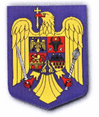 